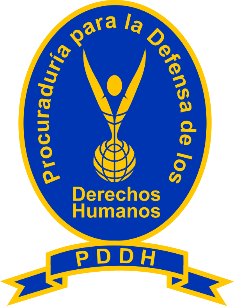 PROCURADURÍA PARA LA DEFENSA DE LOS DERECHOS HUMANOS             UNIDAD DE ACCESO A LA INFORMACIÓN PÚBLICASan Salvador, 31 de julio de 2020El artículo 10 numeral 5 de la Ley de Acceso a la información Pública (en adelante LAIP) establece que los entes obligados deberán publicar la información sobre los procedimientos de selección y contratación de personal, ya sea por el sistema de Ley de Salarios, contratos, jornales o cualquier otro medio.Por otra parte, de conformidad al instructivo del proceso de evaluación extraordinario, así como la ficha de evaluación del componente publicación de información oficiosa, que definen los elementos del portal de transparencia que el Instituto de Acceso a la Información Pública verificará y ponderará para el año 2020, se deberán detallar en este estándar los procesos de selección de personal realizados durante el período de la Emergencia Nacional por Covid 19. A efecto de localizar la información enunciada en el párrafo precedente, se giró oficio al Departamento de Recursos Humanos, en cuya respuesta se indicó que no se han llevado a cabo procesos de selección y contratación de personal específicamente para la atención a la emergencia nacional por Covid 19.No obstante, la Procuraduría para la Defensa de los Derechos Humanos publica los procesos de selección y contratación de personal derivados del normal funcionamiento institucional de manera mensual dentro del estándar correspondiente.Mirna Patricia Corado de Escobar          Oficial de Información